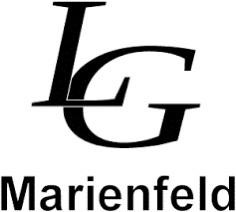 Anmeldeformular Winterlaufserie2021/2022Name: 	Vorname: 	Straße: 	Wohnort: 	Telefon Nr.: 	Geburtsjahr: 	Verein: 	Mail-Adresse:__________________________________Läufer/in                                    Walker/inGeimpft            Genesen     Getestet  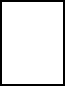 Datum:  _______   Unterschrift: ________________Vier Wochen nach der Winterlaufserie wird das Anmeldeformular vernichtet.